09.12.2022.Хотел “Асториа” - БеоградМеђународни дан људских права 2022.Излагање Верице Томановић Председнице Удружења породица киднапованих и несталих лица на Косову и МетохијиТема: “ПРАВА ПОРОДИЦА НА ИСТИНУ, ПРАВДУ,РЕПАРАЦИЈУ И МЕМОРАЛИЗАЦИЈУ”Поштовани гости, уважене породице, цењени медији поздрављам вас у име У дружења породица киднапованих и несталих лица на КиМ.Најлепше вас молим да минутом ћутања одамо почаст свим жртвама на КиМ и региону бивше СФРЈ.Нека им је вечна слава и хвала.Већ 24 године траје мукотрпна борба за истину и права наших породица да сазнају судбину својих најближих чланова породица, суочени са непремостивимпотешкоћама и блокадама.Веома добро знамо колико је наша проблематика важна: политички,безбедоносно, морално па и дипломатски. Наш проблем проналазења наших отетих чланова породице је у овом тренутку тежак и комплексан . Скромним напорима појединаца чинимо све да наше жртве не остану безимене на Косметским пољима смрти.Да ли данас поводом обележавања Међународног дана људских права можемо говорити о праву и правди?Било је много насилних отмица, убистава, и приморавања на неморалне радње од 1998.године до краја 2000.године.Нека убијена тела су пронађена без екстремитета, обезглављена, без унутрашњих органа, која по опису стручњака одговарају особама од којих су извађени органи. По тврђењу очевидаца, имамо сведочанства, о тешким злостављањима, присилној проституцији, трговини људима и децом.Оно што је поражавајуће јесте да се таква криминогена клима створила након уласка међународних снага на КиМ, после потписане Резолуције СБУН 1244.Локације на којима су били злочини су пронађени, нажалост са траговима злочина али без злочинаца и жртава, а за локације у суседним земљама Албанији иМакедонији, дата су објашњења како и због чега не могу да се провере.Као да не постоји Интерпол и Еуропол, као да не раде моћни сателити, као да не функционише национална војска и полиција. Никада није извршена размена заробљеника и није испоштована женевска конвенција.Зар је могуће да се у предворју европске цивилизације дешавају такви монструозни злочини наочиглед читавог света.Неадекватним приступом према жртвама које до данас нису пронађене ичлановима породица које живе у тешким условима на ивици егзистенције, санерешеним статусом, учињена је страшна неправда која се коси са међународним правним поретком.Уочи Међународног дана људских права изражавамо велико незадовољствопрекидом рада Радне групе за нестала лица Београда и Приштине, прекинута је динамика рада на проналаску несталих лица.Дубоко смо повређени пролонгирањем процеса који траје више од 24 година.На основу Ррезолуције 1244 СБУН установљена је Мисија привремене администрације УН на Косову (УНМИК) која је добила мандат да осигура безбедност и сигурност свих грађана да штити и унапређује људска права.Генерални секретар УН је у поднетом извештају нагласио ту одговорност УНМИК-а рекавши да ће се “УНМИК руководити међународно признатим стандардимаљудских права као основом за вршење своје власти на Косову”.Да ли је УНМИК то урадио- не!У раздобљу од јула 1999. до новембра 2008. године УНМИК је био одговоран за вођење истраге и кривично гоњење за тешке злочине , укључујући и ратне злочине.Међутим, њихова полиција и тужиоци су пропустили да спроведу правовремене, подробне, непристрасне и независне истраге о присилним нестанцима Срба и осталих.Истраге и када су вођене нису биле темељне или су затваране без очигледних разлога.ЕУЛЕX преузима владавину права 2008. (тужилаштва ,судства, испитује злочине утврђене међународним правом) . Међутим Еулекс предмете о наводнимотмицама погрешно тумачи , да ти предмети нису у њиховој надлежности јер су се догодили после окончања рата.Наше Удружење је поднело око 250 жалби Саветодавној комисији за људска права при УНМИКУ против виновника злочина, међутим, Саветодавна комисија има само саветодавну улогу али не и извршну. Зато је кривична истрага изостала.Резултати су показали да је мали број лица кривично одговоран за ратне злочине и злочине против човечности почињене на КиМ.Да ли ће Међународни новоосновани Суд у Хагу бити одговоран, кредибилан и објективан-видећемо!Да ли се можемо лишити самосвести која произилази из чињенице да смо и ми жртве погрешних политика и појединаца који оспоравају усвојена и потписана документа, резолуције, декларације, протоколе, споразуме.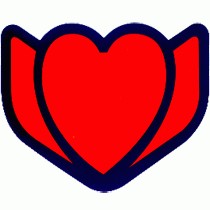 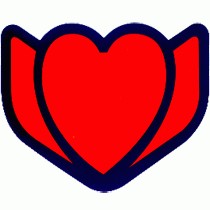 Како спасиити имена људи који су сада само бројеви, спаковани у мртвачницама и чекају ред за идентификацију?А знамо да су мучки убијени.Још једном указујем да је решавање питања несталих лица од изузетне важности за побољшање укупног стања људских права како у Републици Србији тако и у суседним земљама. У том контексту и у складу са опредељењем да се почне сарешавањем и најтежих повреда људских права неопходан је континуирани дијалог о свим аспектима питања несталих лица са представницима заинтересованих држава, међународне заједнице, удружења несталих лица, а у циљу постизањапрогресивних решења и стварних резултата.Све присутне представнике домаћих институција и међународних организација молимо да својим ангажовањем и ауторитетом утичу на убрзању проналажења људи и земних остатака у складу са међународним хуманитарним правом.У процесу решавања нашег проблема значајну улогу и захвалност дугујемоКомисији за нестала лица Владе Републике Србије, МКЦК, ИЦМП-у, Канцеларији за Косово и Метохију, Тужилаштву Републике Србије, Министарсрву за рад, запошљавање борачка и социјална питања, УНДП-а и Црвеном Крсту Србије чијуподршку и помоћ имамо свакодневно.Овога пута им у име свих чланова породица Удружења искрено захваљујем. Хвала.